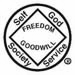 FRASCNA Trusted Servant Nomination FormDate: ____________________________Nomination for (position): __________________________________________________________Nominated by (Group/individual): ____________________________________________________Nominee’s Name: ________________________________________________________________Nominee’s Qualifications:________________________________________________________________________________________________________________________________________________________________________________________________________________________________________________________________________________________________________________________________________________________________________________________________________________________________________________________________________________________________________________________________________________________________________________________________________________________________________Clean Date: ________________________________________Current NA positions:________________________________________________________________________________________Past NA positions:________________________________________________________________________________________________________________________________________________________________________________________________________________________________________________________________________Service positions resigned from (explain reason why):  ________________________________________________________________________________________________________________________________________________________________________________________________________________________________________________________________________